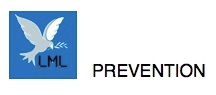 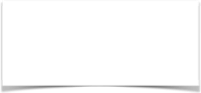 La thrombose veineuse, consiste a la formation d’un caillot sanguin dans une veine, sa gravité est liée à ses complications potentielles. Sa prévention et son traitement repose sur l’administration de médicaments spécifiques et le port systématique de bas de contention adaptés.Également appelée phlébite ou thrombophlébite, la thrombose veineuse est provoquée par la formation d’un caillot sanguin dans une veine, bloquant partiellement ou complètement le passage du sang. La thrombose veineuse touche essentiellement les jambes (mollet et cuisse, dans 90 % des cas). Lorsqu’elle concerne une veine profonde (de gros diamètre), cette maladie est grave par ses complications, en particulier l’embolie pulmonaire qui peut entraîner la mort.Qui sont les personnes à risque de thrombose veineuse ?Toutes les personnes qui, pour une raison ou une autre, voient leur mobilité fortement diminuée sont à risque de thrombose veineuse : maladies ou accidents entraînant une immobilisation ou une paralysie, pose d’un plâtre, personnes alitées pour plusieurs jours sans pouvoir se lever, etc.De plus, certaines catégories de personnes présentent un risque plus élevé de thrombose veineuse :les personnes de plus de 75 ans ;les personnes qui ont des antécédents de varices.les personnes en surpoids;les femmes qui prennent des estrogènes les personnes qui ont récemment eu un infarctus du myocarde ou un accident vasculaire cérébral les personnes qui ont subi une intervention chirurgicale, en particulier en chirurgie orthopédique (par exemple, la pose d’une prothèse de hanche ou de genou) ;les personnes qui souffrent de cancer (risque cinq fois plus élevé) ;les personnes qui souffrent d’insuffisance cardiaque ou respiratoire sévère ;les femmes enceintes, à la fin de la grossesse et après l’accouchement (risque cinq à dix fois plus élevé) ;les personnes qui ont un stimulateur cardiaque (« pacemaker ») ou un cathéter veineux central (par exemple pour administrer une chimiothérapie) ;les personnes qui souffrent d’une maladie inflammatoire chronique (lupus, maladie de Crohn, polyarthrite, etc.) ou d’une septicémie (infection généralisée) ;les personnes qui fument.Quelles sont les causes de la phlébite ?La thrombose veineuse se produit lorsque trois conditions sont réunies :un ralentissement local du flux sanguin (la « stase ») ;des lésions de la paroi interne de la veine ;une augmentation de la tendance du sang à coaguler.Ces conditions surviennent en particulier en cas :d’alitement prolongé (la marche favorise la circulation du sang dans les veines et prévient la stase)de maladie inflammatoire chronique ou d’intervention chirurgicale récente (ces facteurs lèsent les parois des vaisseaux sanguins),de trouble de la coagulation sanguine ou de cancer (deux problèmes de santé qui augmentent la tendance du sang à coaguler et à former un caillot).Peut-on prévenir la thrombose veineuse ?Parce que les facteurs de risque d’apparition d’une thrombose veineuse sont connus, et du fait de la gravité potentielle de ses complications, des mesures de prévention sont systématiquement mises en place dans certaines situations, en particulier en cas d’alitement. Par exemple, après une intervention chirurgicale, le patient est invité à se lever et à marcher le plus rapidement possible pour favoriser la circulation sanguine. De plus, un traitement préventif est souvent prescrit.Lorsqu’une personne présente un risque élevé de thrombose veineuse profonde, son médecin lui prescrit un traitement destiné à prévenir la formation de caillots sanguins (traitement anticoagulant, également dit traitement dit « antithrombotique »). Le traitement préventif repose sur les mêmes médicaments que ceux qui sont prescrits pour traiter une thrombose veineuse déclarée.La durée du traitement préventif de la thrombose veineuse profonde est variable selon la nature des facteurs de risque. Par exemple, après une intervention chirurgicale, un traitement d’une durée d’une ou deux semaines est en général suffisant et comprend le port éventuel de bas de contention ou la prescription d’un anticoagulant. Chez une personne immobilisée par un plâtre, le traitement préventif est maintenu jusqu’à ce que le plâtre soit retiré.La prévention des thromboses en voyageLors de voyage en avion, train ou automobile d’une durée supérieure à six heures d’affilée, les personnes à risque de thrombose veineuse doivent prendre certaines précautions :port de bas de contention de classe II ;exercices de flexion / extension des pieds et déplacements pendant le voyage ;boire de l’eau de façon suffisante tout au long du voyage ;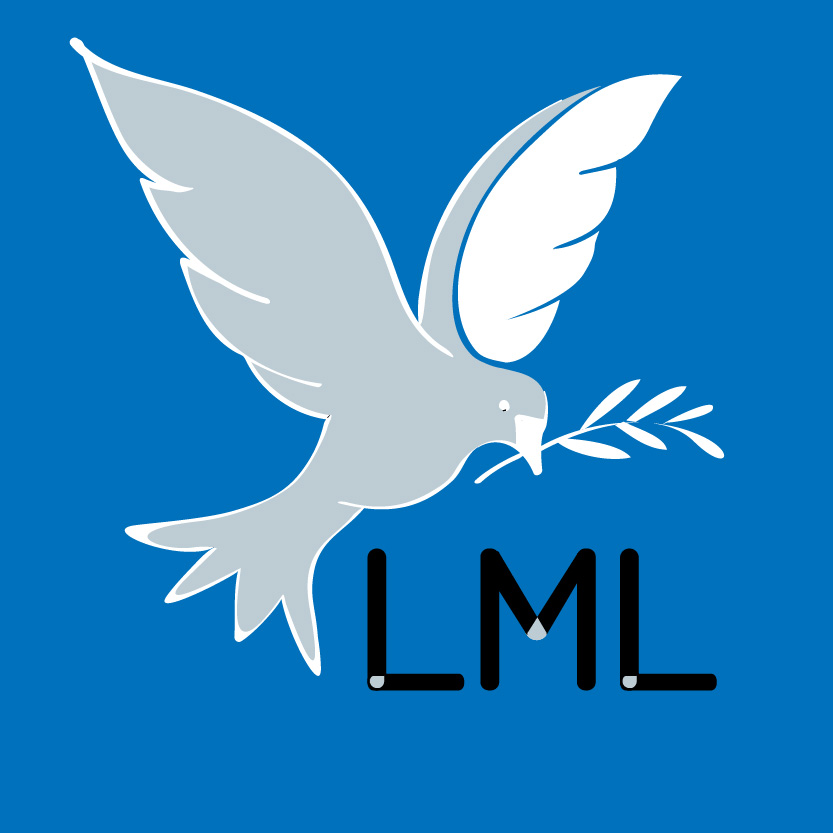 port de vêtements amples.De plus, les personnes qui ont déjà connu un problème de phlébite doivent recevoir une injection d’un médicament antithrombotique dans les jours qui précèdent le voyage.